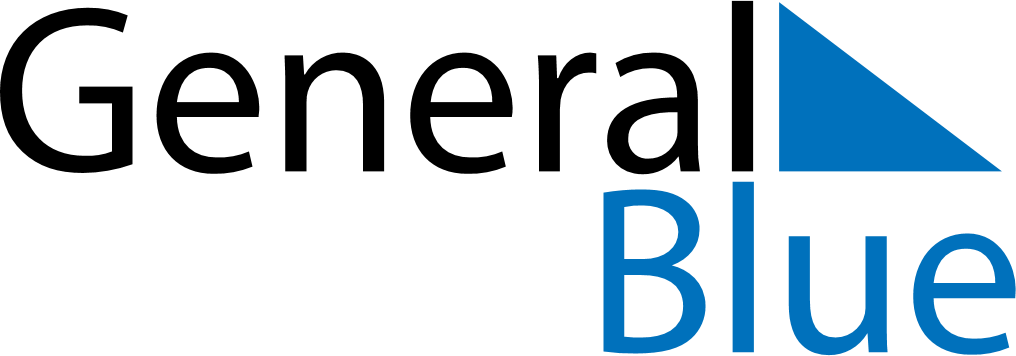 August 2021August 2021August 2021GabonGabonMondayTuesdayWednesdayThursdayFridaySaturdaySunday123456789101112131415Assumption16171819202122Independence Day232425262728293031